Your recent request for information is replicated below, together with our response.On what legal basis are unplanned closures of the Number 2 Churchilll Barrier carried out?Which legislation, specifically, underpins the unplanned closures of Number 2 Churchill Barrier.In response to your request, the relevant sections of the Legislation are noted below.Road Traffic Regulation Act 1984The Road Traffic Regulation Act 1984 Section 67, states that “A Constable, or a person acting under the instructions, (whether general or specific) of the chief officer of police, may place on a road, or on any structure on a road, traffic signs (of any size, colour and type prescribed or authorised under Section 64 of this Act), indicating prohibitions, restrictions or requirements relating to vehicular traffic, as may be necessary or expedient to prevent or mitigate congestion or obstruction of traffic, or danger to or from traffic, in consequence of extraordinary circumstances; and the power to place signs conferred by this subsection shall include power to maintain a sign for a period of 7 days or less from the time when it was placed, but no longer.”The Road Traffic Act 1988 Section 36, states that:“Where a traffic sign, being a sign of the prescribed size, colour and type, or of another character authorised by the Secretary of State under the provisions in that behalf of the Road Traffic Regulation Act, 1984 has been lawfully placed on or near a road, a person driving or propelling a vehicle who fails to comply with the indication given by the sign is guilty of an offence.”If you require any further assistance, please contact us quoting the reference above.You can request a review of this response within the next 40 working days by email or by letter (Information Management - FOI, Police Scotland, Clyde Gateway, 2 French Street, Dalmarnock, G40 4EH).  Requests must include the reason for your dissatisfaction.If you remain dissatisfied following our review response, you can appeal to the Office of the Scottish Information Commissioner (OSIC) within 6 months - online, by email or by letter (OSIC, Kinburn Castle, Doubledykes Road, St Andrews, KY16 9DS).Following an OSIC appeal, you can appeal to the Court of Session on a point of law only. This response will be added to our Disclosure Log in seven days' time.Every effort has been taken to ensure our response is as accessible as possible. If you require this response to be provided in an alternative format, please let us know.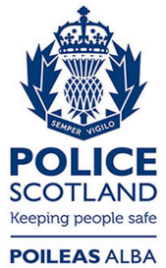 Freedom of Information ResponseOur reference:  FOI 24-0812Responded to:  17 April 2024